ΔΗΜΟΣ ΕΡΥΜΑΝΘΟΥ                      Χαλανδρίτσα 09-08-2022Δωρεάν μεταφορά για τη συναυλία της Μαρίζας Ρίζου στο ΦράγμαΣτο πλαίσιο των καλοκαιρινών εκδηλώσεων που διοργανώνει η Περιφέρεια Δυτικής Ελλάδας, την Παρασκευή 12 Αυγούστου στις 21.30 θα πραγματοποιηθεί συναυλία με την αγαπημένη ερμηνεύτρια, Μαρίζα Ρίζου στον ειδυλλιακό χώρο του Φράγματος Πείρου- Παραπείρου, στο Αστέρι του Δήμου Ερυμάνθου με ελεύθερη είσοδο. Για τη διευκόλυνση του κοινού το Υπεραστικό ΚΤΕΛ Αχαΐας θα διαθέσει δωρεάν δύο λεωφορεία για τη μετάβαση και την επιστροφή όσων επιθυμούν να παρακολουθήσουν τη συναυλία. Τα λεωφορεία θα αναχωρήσουν στις 20.00 από την πλατεία Τριών Συμμάχων της Πάτρας.Εκ του Δήμου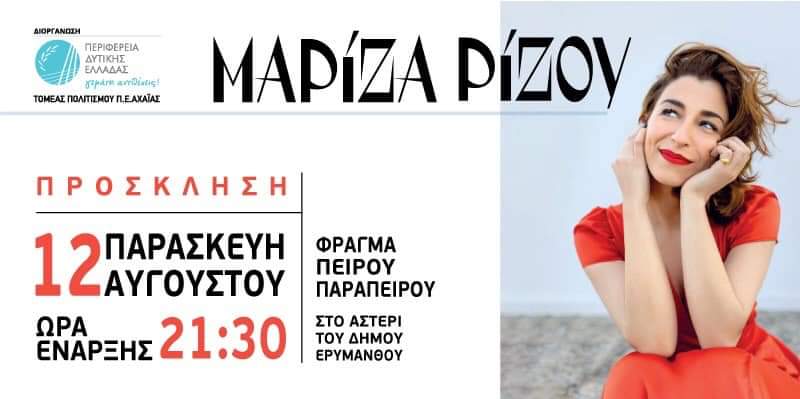 